ОПИС ДИСЦИПЛІНИМетою дисципліни «Ветеринарна мікробіологія» є формування у майбутнього фахівця ветеринарної медицини знань та вмінь, пов’язаних з мікроорганізмами, зокрема з біологією та екологією мікроорганізмів, бактеріальними збудниками хвороб тварин та хвороб, що мають харчове походження, принципами і методами лабораторної діагностики інфекційних захворювань тварин.Основні завдання дисципліни полягають у: вивченні морфології, фізіології, генетики та екології мікроорганізмів; вивченні взаємовідносин мікроорганізмів між собою та іншими організмами; вивченні бактеріальних збудників захворювань у тварин та методів лабораторної діагностики цих захворювань; вивченні імунної системи, засобів специфічної діагностики та профілактики інфекційних хвороб бактеріальної та грибкової природи,  дослідженні проблеми антибіотикорезистентності у бактерій.СТРУКТУРА ДИЦИПЛІНИПОЛІТИКА ОЦІНЮВАННЯШКАЛА ОЦІНЮВАННЯ ЗНАНЬ СТУДЕНТІВ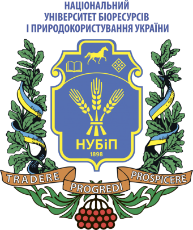 СИЛАБУС ДИСЦИПЛІНИ «ВЕТЕРИНАРНА МІКРОБІОЛОГІЯ»Ступінь вищої освіти - МагістрСпеціальність 211 «Ветеринарна медицина»Освітня програма «Ветеринарна медицина»Рік навчання 2, семестр 3Форма навчання деннаКількість кредитів ЄКТС 2Мова викладання українська___________________Лектор дисципліниКозловська Ганна Володимирівна _______________________________________________________Контактна інформація лектора (e-mail)annakozlovska@i.ua _______________________________________________________Сторінка дисципліни в eLearn https://elearn.nubip.edu.ua/course/view.php?id=448ТемаГодини(лекції/лабораторні/самостійні)Результати навчанняЗавданняОцінювання3 семестр3 семестр3 семестр3 семестр3 семестрМодуль 1. Модуль 1. Модуль 1. Модуль 1. Модуль 1. Тема 1. Предмет і задачі в мікробіології. 2/2/1Знати – предмет і завдання  мікробіології; історію розвитку мікробіології, як науки.Вміти – використовувати світловий мікроскоп; готувати препарати бактерій для мікроскопії, використовуючи прості методи фарбування.Здача лабораторної роботи.Виконання самостійної роботи (в т.ч. на elearn).70Тема 2. Морфологія та систематика мікроорганізмів2/2/1Знати – систематику, морфологію бактерій, хламідій, мікоплазм, рикетсій. Вміти – використовувати складні методи фарбування для вивчення морфології мікроорганізмів та їх диференціації; досліджувати бактерії у живому стані.Здача лабораторної роботи.Виконання самостійної роботи (в т.ч. на elearn)70Тема 3. Морфологія мікроскопічних грибів та основи їх систематики.2/2/1Знати – будову міцеліального тіла мікроскопічних грибів; особливості морфології фіко- та мікоміцетів. Методи розмноження грибів; збудників мікозів та мікотоксикозів.Вміти – володіти технікою мікологічних досліджень.Здача лабораторної роботи.Виконання самостійної роботи (у т.ч. на elearn).70Тема 4.  Фізіологія мікроорганізмів2/2/1Знати – хімічний склад мікроорганізмів, механізм їх живлення, розмноження та дихання; роль мікробних ферментів.Вміти – підготувати/стерилізувати посуд, інструментарій, поживні середовища для здійснення бактеріологічних досліджень.Здача лабораторної роботи.Виконання самостійної роботи (у т.ч. на elearn).Тема 5. Генетика мікроорганізмів2/2/1Знати – про організацію генетичного матеріалу у бактерій; форми мінливості; генетичні рекомбінації.Вміти – володіти технікою бактеріологічних досліджень, виділяти «чисту культуру» бактерій.Здача лабораторної роботи.Виконання самостійної роботи (у т.ч. на elearn).Тема 6. Екологія мікроорганізмів.2/2/1Знати – мікрофлору води, повітря, ґрунту, тіла тварини, людини; типи взаємовідносин бактерій з ін.організмами.Вміти – відбирати проби води, ґрунту і повітря та здійснювати їх бактеріологічне дослідження; визначати чутливість бактерій до антибіотиків.Аналізувати результати проведеної санітарно-мікробіологічної оцінки об’єктівЗдача лабораторної роботи.Виконання самостійної роботи (у т.ч. на elearn).Тема 7. Вчення про інфекцію та імунітет2/2/1Знати –  види інфекції, етапи інфекційного процесу, фактори патогенності мікроорганізмів, механізми передачі інфекції; види імунітету, форми імунітету.Вміти –  ідентифікувати бактерії за фенотиповими характеристиками і визначати їх патогенність. Здача лабораторної роботи.Виконання самостійної роботи (у т.ч. на elearn).Модуль 1.2Тестування (у т.ч. на elearn.)Всього за 1 модульВсього за 1 модульВсього за 1 модульВсього за 1 модуль100Модуль 2Модуль 2Модуль 2Модуль 2Модуль 2Тема 8. Збудник сибірки. Патогенні коки.2/2/1Знати – біологічні характеристики збудника сибірки, імунітет, засоби специфічної профілактики та терапії сибірки; сучасні методи лаб. діагностики.Вміти – відбирати проби патматеріалу для бакдослідження; виявляти та ідентифікувати збудників.Аналізувати результати бактеріологічних досліджень.Здача лабораторної роботи.Виконання самостійної роботи (у т.ч. на elearn).Тема 9. Збудники анаеробних інфекцій.  2/2/1Знати –  Біологічні властивості збудників емкару, анаеробних інфекцій овець, злоякісного набряку, правцю, ботулізму, некробактеріозу. Лабораторна діагностика хвороб, засоби профілактики.Вміти – відбирати проби патматеріалу для бакдослідження; виявляти та ідентифікувати збудників.Аналізувати результати бактеріологічних досліджень.Здача лабораторної роботи.Виконання самостійної роботи (у т.ч. на elearn).Тема 10. Патогенні ентеробактерії.  2/2/1Знати – біологічні характеристики сальмонел, ешерихій та ін. видів ентеробактерій,   сучасні методи лаб.діагностики цих хвороб.Вміти – відбирати проби патматеріалу для бакдослідження; виявляти та ідентифікувати збудників.Аналізувати результати бактеріологічних досліджень.Здача лабораторної роботи.Виконання самостійної роботи (у т.ч. на elearn)Тема 11. Бруцели та збудник туляремії2/2/1Знати – характеристику збудника бруцельозу, особливості імунітету; бактеріологічну, серологічну та алергічну діагностику бруцельозу. Можливості специфічної профілактики інфекції.Вміти – відбирати проби патматеріалу для бакдослідження; виявляти та ідентифікувати збудника.Аналізувати результати бактеріологічних досліджень.Здача лабораторної роботи.Виконання самостійної роботи (у т.ч. на elearn).Тема 12. Збудник туберкульозу2/2/1Знати - характеристики мікобактерій туберкульозу, їх типи, можливості диференціації; бактеріологічну, серологічну та алергічну діагностику хвороби, особливості імунітету, біопрепарати.Вміти – відбирати проби патматеріалу для бакдослідження; виявляти та ідентифікувати збудника.Аналізувати результати бактеріологічних досліджень.Здача лабораторної роботи.Виконання самостійної роботи (у т.ч. на elearn).Тема 13. Збудник бешихи, лістеріозу. Пастерели.2/2/1Знати – біологічні характеристики збудника бешихи, лістеріозу, пестерельозу; сучасні методи лаб.діагностики цих хвороб.Вміти – відбирати проби патматеріалу для бакдослідження; виявляти та ідентифікувати збудників.Аналізувати результати бактеріологічних досліджень.Здача лабораторної роботи.Виконання самостійної роботи (у т.ч. на elearn)Тема  14. Патогенні лептоспіри.2/2/1Знати - характеристики патогенних лептоспір; бактеріологічну, серологічну діагностику хвороби, особливості імунітету, біопрепарати.Вміти – відбирати проби патматеріалу для бакдослідження; виявляти та ідентифікувати збудника.Аналізувати результати бактеріологічних досліджень.Здача лабораторної роботи.Виконання самостійної роботи (у т.ч. на elearn).Тема 15. Патогенні мікоплазми. Хламідії та рикетсії.2/2/1Знати - відмінність мікоплазм від інших бактерій; особливості культивування мікоплазм, їх ідентифікація, лабораторна діагностика мікоплазмозів, можливості їх профілактики;. характеристику хламідій та рикетсій, особливості культивування, засоби профілактики та терапії.Вміти – відбирати проби патматеріалу для бакдослідження; виявляти та ідентифікувати збудника.Аналізувати результати бактеріологічних досліджень.Здача лабораторної роботи.Виконання самостійної роботи (у т.ч. на elearn).Модуль 2.2Тестування (в.т.ч. на elearn).Всього за 2 модульВсього за 2 модульВсього за 2 модульВсього за 2 модуль100Всього за 3 семестр/навчальна роботаВсього за 3 семестр/навчальна роботаВсього за 3 семестр/навчальна роботаВсього за 3 семестр/навчальна робота70ЕкзаменЕкзаменЕкзаменЕкзамен30 Всього за курсВсього за курсВсього за курсВсього за курс100Політика щодо дедлайнів та перескладання:Роботи, які здаються із порушенням термінів без поважних причин, оцінюються на нижчу оцінку. Перескладання модулів відбувається із дозволу лектора за наявності поважних причин (наприклад, лікарняний). Політика щодо академічної доброчесності:Списування під час модульних робіт та екзаменів заборонені (у т. ч. із використанням мобільних девайсів).  Політика щодо відвідування:Відвідування занять є обов’язковим. За об’єктивних причин (наприклад, хвороба, міжнародне стажування) навчання може відбуватись індивідуально (в он-лайн формі за погодженням із деканом факультету).Рейтинг студента, балиОцінка національна за результати складання екзаменів заліківОцінка національна за результати складання екзаменів заліківРейтинг студента, балиекзаменівзаліків90-100відміннозараховано74-89добрезараховано60-73задовільнозараховано0-59незадовільноне зараховано